Konferensbokning Glasade GångenVälkommen! Här bekräftar du din konferensbokning.
Öppettider: tisdag–torsdag: 8.00–16.00, fredag: 8.00–15.00. Restaurangens öppettider: tisdag–torsdag: 11.30–14.00, fredag: 11.30–13.45.Alla priser är inklusive moms.Faktureringsuppgifter	* Obligatoriska uppgifterAvbokningar och ändringar ska göras minst 5 arbetsdagar innan bokad tid. Sent inkomna ändringar och avbokningar debiteras med hela beloppet. Observera att din preliminära bokning kan bokas av andra gäster.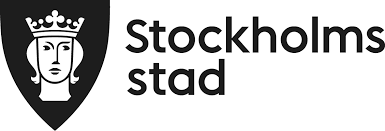 Lokalhyra Stort rum heldag 3200 kr Stort rum halvdag 2450 kr Litet rum heldag 2700 kr Litet rum halvdag 1950 krDatumTidLokalLokalMöbleringMöbleringAntal personerUtrustningInternet, whiteboard, blädderblock, papper och pennor ingår i lokalhyran. 
Övrig teknik och grupprum ordnas enligt bokning/överenskommelse.Internet, whiteboard, blädderblock, papper och pennor ingår i lokalhyran. 
Övrig teknik och grupprum ordnas enligt bokning/överenskommelse.Internet, whiteboard, blädderblock, papper och pennor ingår i lokalhyran. 
Övrig teknik och grupprum ordnas enligt bokning/överenskommelse.Internet, whiteboard, blädderblock, papper och pennor ingår i lokalhyran. 
Övrig teknik och grupprum ordnas enligt bokning/överenskommelse.Internet, whiteboard, blädderblock, papper och pennor ingår i lokalhyran. 
Övrig teknik och grupprum ordnas enligt bokning/överenskommelse.Internet, whiteboard, blädderblock, papper och pennor ingår i lokalhyran. 
Övrig teknik och grupprum ordnas enligt bokning/överenskommelse.FörtäringObs! Frukost tidigast 9:00Obs! Frukost tidigast 9:00Obs! Frukost tidigast 9:00Obs! Frukost tidigast 9:00Obs! Frukost tidigast 9:00Obs! Frukost tidigast 9:00FörtäringKl. 9.00–10.30 FrukostKl. 9.00–10.30 Frukoststycken 70 kr/person Specialkost *)FörtäringKl. 11.30–14 Lunch inklusive dryckKl. 11.30–14 Lunch inklusive dryckstycken 90 kr/person Specialkost *)FörtäringKl. 14.00 Kaffe och kakaKl. 14.00 Kaffe och kakastycken 65 kr/person Specialkost *)FörtäringFörtäringMeddela vid bokning vilken tid ni ska äta lunch.Ange allergierMeddela vid bokning vilken tid ni ska äta lunch.Ange allergierMeddela vid bokning vilken tid ni ska äta lunch.Ange allergierMeddela vid bokning vilken tid ni ska äta lunch.Ange allergierMeddela vid bokning vilken tid ni ska äta lunch.Ange allergierMeddela vid bokning vilken tid ni ska äta lunch.Ange allergierEnhet/företag *Enhet/företag *Fullständig fakturaadress *Fullständig fakturaadress *Er referens/KST *Er referens/KST *Kundnummer, organisationsnummer eller personnummer *Kundnummer, organisationsnummer eller personnummer *Kontaktperson*Telefon *Telefon *E-post*Underskrift (Undertecknad budgetansvarig har tagit del av ovanstående information och godkänt villkoren)Underskrift (Undertecknad budgetansvarig har tagit del av ovanstående information och godkänt villkoren)Underskrift (Undertecknad budgetansvarig har tagit del av ovanstående information och godkänt villkoren)Underskrift (Undertecknad budgetansvarig har tagit del av ovanstående information och godkänt villkoren)Underskrift (Undertecknad budgetansvarig har tagit del av ovanstående information och godkänt villkoren)Namn *Namn *Namn *Namn *Namn *